Become a Sponsor Today!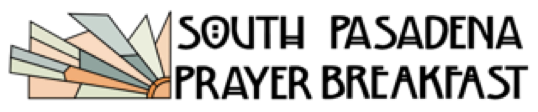 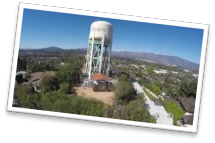 Complete the following form and please mail the form with a check to: South Pasadena Prayer Breakfast P.O. Box 3598South Pasadena, CA 91031 Individual Name										Business / Organization									How You Wish to Be Acknowledged						Legacy Sponsor Level: 		$1,000Partner  Sponsor Level: 	              $500Companion Sponsor Level:        $250Friend Sponsor Level:		   $100Other Sponsor Level:				 			Amount of Your Donation							Address___________________________________________________________________City ___________________________________State ______ Zip ____________________ Phone ________________________________Email_______________________________ As of now we are just receiving checks. Please contact our Treasurer, Elizabeth Dever, if you require a different form of payment at (213) 842-0229. Thank you so much for your meaningful support!